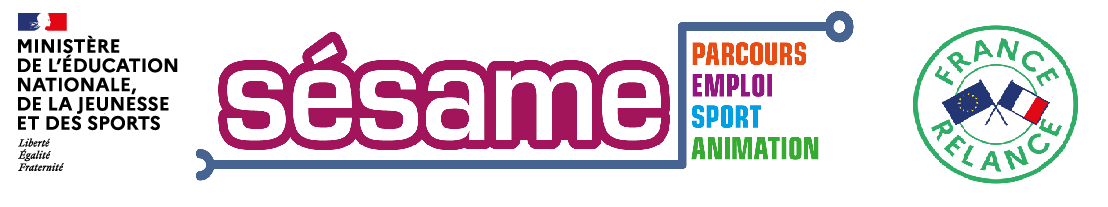 Délégation régionale académique à la jeunesse, à l’engagement et aux sports (DRAJES) Nouvelle-AquitaineCette fiche de renseignements doit être transmise avant l’entrée en formation et être accompagnée : du devis de la formationdes pièces justificatives à l’éligibilité SESAME :pour les critères de domiciliation : justificatif de domicile officiel datant de moins de 3 mois (facture internet, électricité…)pour les critères sociaux : justificatif « adapté » à la demande (exemple : sans soutien financier : avis d’imposition de l’année en cours).L’attestation d’entrée en formation peut être transmise au plus tard dans les 15 jours suivant l’entrée en formation. Ces documents sont à adresser au référent départemental SESAME, du département de résidence du jeune. Vous trouverez les coordonnées des référents en page 4 de ce document. IDENTITE  Madame	 MonsieurNom : 	Prénom : Date de naissance : Age :                ansAdresse : Code postal : 	Ville : Candidat domicilié en :  QPV (Quartier Politique de la Ville)	 ZRR (Zone de Revitalisation Rurale) Autre : Tel mobile : Courriel :STRUCTURE DE REPERAGE (structure ayant identifié le jeune comme potentiel bénéficiaire SESAME) Nom de la structure :Nom du référent :Fonction du référent :Tel :Courriel : PARCOURS & EXPERIENCEDiplôme(s) de formation initiale (brevet des collèges, CAP, BEP, baccalauréat…) ou niveau scolaire :Diplômes non professionnels dans l’animation et/ou le sport (BAFA, diplômes fédéraux…) :Diplômes professionnels dans l’animation et/ou le sport (CQP, CPJEPS, BPJEPS…) :Emploi(s) dans l’animation ou le sport (employeur, fonction, date et durée) :Activités associatives bénévoles :DISPOSITIFS D’ACCOMPAGNEMENT Avez-vous déjà sollicité une aide au dispositif SESAME :            OUI     NONBénéficiez-vous ou avez-vous bénéficié d’un autre dispositif (Garantie Jeunes, Service Civique, CEJ…) :      OUI        NON	Si oui, lequel (ou lesquels) et à quelle date : STATUT & PROJET PROFESSIONNEL Statut avant l’entrée en formation (étudiant, salarié, demandeur d'emploi…) : Spécificité(s) éventuelle(s) du candidat (difficultés d’insertion sociale et/ou professionnelle…) :Projet professionnel : PROJET DE FORMATION Diplôme(s) visé(s) :Organisme(s) de formation :Date d’entrée en formation :Nom du responsable de la formation :Tel :Courriel :DATE et SIGNATURE :PLAN DE FINANCEMENTCoût de la formation : Démarches de financement abouties (préciser le financeur et le montant de l’aide) :Démarches de financement en cours (préciser le financeur et le montant de l’aide) :Démarches de financement refusées (préciser le financeur et le montant de l’aide) :Montant de la demande d’aide financière SESAME 2022 (2000 € max) : Nota : cette aide sera versée à l’organisme de formation qui en déduira son montant sur la facture des frais pédagogiques.Commentaire supplémentaire :BONUS MOBILITE ALTERNANCENom de la structure d’alternance :Adresse : Code postal : 	Ville : Nom du tuteur :Bénéficiez-vous d’un contrat de travail ?          OUI       NONSi oui, nature du contrat :                                 CDI        CDDDans le cas où votre employeur bénéficie d’une aide à l’emploi, merci de bien vouloir préciser laquelle : Contrat d’apprentissage         Contrat de professionnalisation      Parcours Emploi Compétences Autre, précisez : REFERENTS DEPARTEMENTAUX SESAMEREFERENTS DEPARTEMENTAUX SESAMEREFERENTS DEPARTEMENTAUX SESAMEREFERENTS DEPARTEMENTAUX SESAMECharenteMAAOUI Jameljamel.maaoui@ac-poitiers.fr05 17 84 03 56Charente-MaritimeDESCHAMPS Christophechristophe.deschamps@ac-poitiers.fr05 17 84 03 78CorrèzeDEVEAU Martinemartine.deveau@ac-limoges.fr05 87 01 21 0906 18 27 43 79CreuseOLLIER Nicolasnicolas.ollier@ac-limoges.fr07 88 48 76 14Deux-SèvresPROUST Arnaudarnaud.proust@ac-poitiers.fr06 09 69 81 95DordogneEn attenteContacter le référent régionalGirondeLAPEYRE Clémentdsden33-sesame@ac-bordeaux.fr06 79 17 50 58Haute-ViennePOGNOT Elodieelodie.pognot@ac-limoges.fr05 55 11 42 50LandesDUPRAT Isabelleisabelle.duprat@ac-bordeaux.fr05 58 56 54 37Lot-et-GaronneDUTHEIL Stéphanestephane.dutheil@ac-bordeaux.fr05 40 54 73 92Pyrénées AtlantiquesHONTAS Marie-JoséBIREMBAUX Annemarie-jose.hontas@ac-bordeaux.franne.birembaux@ac-bordeaux.fr05 40 54 73 9705 40 54 73 98VienneBALLON Patrickpatrick.ballon@ac-poitiers.fr05 17 84 04 06REFERENT REGIONAL SESAMEREFERENT REGIONAL SESAMEREFERENT REGIONAL SESAMEREFERENT REGIONAL SESAMENouvelle-AquitaineCHAMBARETAUD Gillesgilles.chambaretaud@region-academique-nouvelle-aquitaine.fr05 56 69 38 5107 88 27 17 46DISPOSITIF SESAME 2022Demande d’aide à la formation professionnelleUne aide financière favorisant la mobilité peut être attribuée en complément de l’aide aux frais pédagogiques. Son montant est calculé en fonction du nombre total de kilomètres parcourus pendant la formation. Elle est versée directement au bénéficiaire (joindre alors en plus : RIB, copie de la carte vitale et de la carte d’identité - recto verso - ou du passeport).Les conditions d’attribution sont : être éligible au dispositif SESAME et « sans soutien familial »1entrer en formation BPJEPS ou DEJEPSjustifier d’une distance minimale totale cumulée de 500 km aller-retour entre lieu de formation et lieu de résidence principale.1 Est considéré comme sans soutien familial : 
* un jeune constituant un foyer fiscal autonome non-imposable 
* un jeune membre d’un foyer fiscal non imposable
* un enfant de foyer bénéficiaire du RSA
* un jeune membre d’un foyer fiscal imposable se déclarant en rupture familiale.Sollicitez-vous une aide la mobilité ? :   OUI     NONSi oui, distance minimale totale cumulée prévisionnelle : 